NOTICE TO ALL PERSONS WHO MAY HAVE CLAIMS AGAINST [CORPORATION NAME]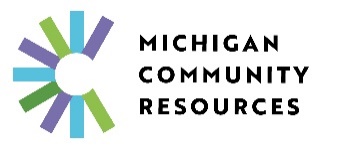 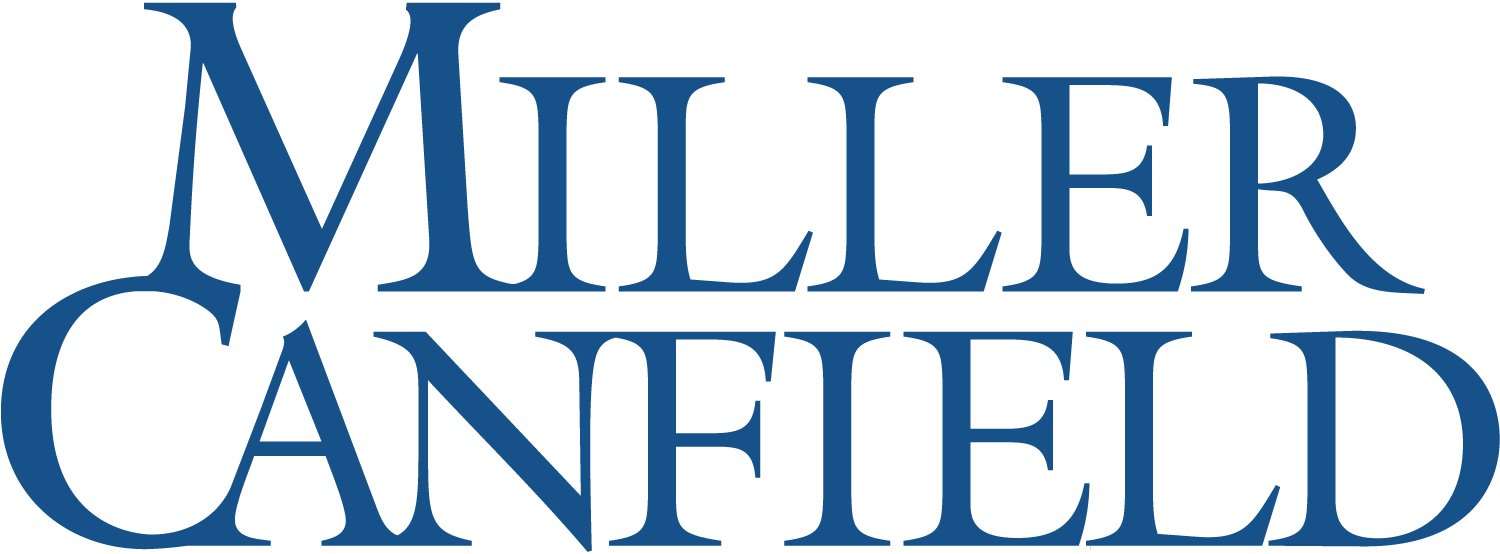 Notice is hereby given, pursuant to Section 450.1842a of the Michigan Business Corporation Act, as amended, to all persons who may have claims against [INSERT CORPORATION NAME] (the “Corporation”) that the Corporation was dissolved by written consent of the shareholders effective on [INSERT DATE]. NOTE: A claim against the Corporation will be barred unless a proceeding to enforce the claim is commenced within one (1) year after the publication date of this newspaper notice. [INSERT COMPANY NAME] By: [WRITE REPRESENTATIVE’S NAME HERE]Its: [WRITE REPRESENTATIVE’S TITLE HERE]